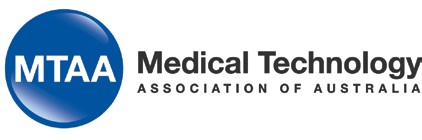 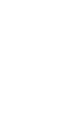 Section 1: Application SummaryName of Nominee Name of NominatorSection 2: Reasons for NominationPlease send your application to MTAA Secretariat – WiMT Award for an Individual CLOSING DATE: 26 JULY 2019	Name of NomineeCompanyJob TitleEmailPhoneName of NominatorCompanyJob TitleEmailPhoneDescribe the reasons for nominationPlease provide a short bio of an individual